Slovenský zväz športového rybolovuSlovenský rybársky zväz – Rada, ŽilinaMO SRZ Spišská Nová Ves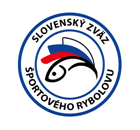 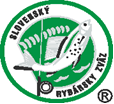 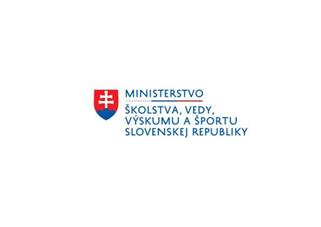 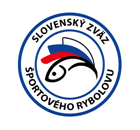 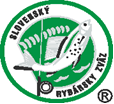 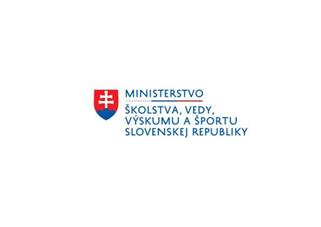 PropozícieLRU – Mucha2. liga1.dvojkolo28.5.2022 - 29.5.2022Spišská Nová Ves – rieka Hornád Podľa plánu športovej činnosti  pre rok 2022 SZŠR v spolupráci so SRZ Rada Žilina a MO SRZ Spišská Nová Ves usporiada preteky 2. ligy 1. dvojkola (jar) v LRU–mucha. Účastníci pretekov: družstvá MO - MsO SRZ Púchov A Žilina A – MK Potočník Spišská Nová Ves B Dolný Kubín C Kežmarok B Trstená A                                                                                                      Trnava B  Partizánske – MK Bibio Piešťany Stará Turá B Humenné B Stará Ľubovňa A Termín konania: 28.5.2022 - 29.05.2022 Miesto konania:  rieka Hornád č.5 	(Sektor A – Slovenský raj)					(Sektor B – mesto Sp.N.Ves)V prípade nepriaznivej pandemickej situácie môžu byť preteky preložené alebo zrušené, informácia bude zverejnená týždeň pred pretekmi.Každý pretekár je povinný dodržiavať hygienické opatrenia podľa aktuálnej vyhlášky Úradu verejného zdravotníctva SR, ktoré budú zverejnené pred pretekmi.Technické pokyny:Športové rybárske preteky sú usporiadané podľa zákona 216/2018 Z.z. § 20 a vykonávacej vyhlášky 381/2018 § 15.Preteká sa podľa súťažných pravidiel SZŠR pre LRU Mucha a aktuálnych modifikácií pre  rok 2022 Pretekárska trať:	Rieka Hornád č.5, revír 4-0670-4-1 a revír 4-0672-4-1Trať bude postavená na rieke Hornád č.5, šírka povodia cca 5-15 m, hĺbka vody 0,2 – 1,5m.Sektor A brehový porast – skalnaté útesy (pre rozhodcu sú potrebné brodiace čižmy).Sektor B regulácia. Výskyt rýb:                 Jalec hlavatý a obyčajný, pstruh potočný, pstruh dúhový, lipeň, sivoňBodované ryby:	 Podľa pravidiel  LRU-MuchaZraz a štáb pretekov: Slovenský raj – Čingov (Turistické zariadenie Ihla)Náhradná trať:		Nie je určená.Časový harmonogram pretekov:Sobota 28.5.202206:00 – 07:00  Prezentácia07:00 – 08:00  Slávnostné otvorenie pretekov,  losovanie 1. kola pretekov08:00 – 08:30  Presun pretekárov na stanovištia08:30 – 09:00  Príprava pretekárov09:00 – 12:00  1. kolo pretekov12:00 – 13:30  Obed – prestávka13:30 – 14:30  Losovanie 2. kolo pretekov14:30 – 15:00  Príprava pretekárov15:00 – 18:00 2. kolo pretekov18:45               Vyhlásenie výsledkov 1. dňa pretekov				Nedeľa 29.5.2022		07:00 – 08:00  Prezentácia a losovanie 3. kola pretekov08:00 – 08:30  Presun pretekárov na stanovištia08:30 – 09:00  Príprava pretekárov09:00 – 12:00  3. kolo pretekov12:00 – 13:30  Obed – prestávka13:30 – 14:00  Losovanie 4. kolo pretekov14:00 – 14:30  Presun pretekárov na stanovištia14:30 – 15:00  Príprava pretekárov15:00 – 18:00  4.kolo pretekov18:45 	Vyhlásenie výsledkov 2. dňa pretekov ako aj výsledkov jarného kola 2.ligy v LRU-mucha.Záverečné ustanovenia:Všetci pretekári musia mať platné registračné preukazy športovca SZŠR a preukazy člena SRZ. Vedúci družstva musí na požiadanie rozhodcu predložiť súpisku družstva.Preteká sa za každého počasia. V prípade búrky budú preteky prerušené a bude sa postupovať podľa platných súťažných pravidiel.Každý pretekár preteká na vlastnú zodpovednosť a riziko, za svoje správanie nesie plnú zodpovednosť.Tréning  na vytýčenej trati je možný do 13.05.2022 vrátane, s platným povolením na rybolov, po tomto termíne bude rieka Hornád č. 5 (revír č. 4-0670-4-1 a 4-0672-4-1) pre pretekárov uzatvorená, vykonávanie lovu pretekármi je zakázané pod sankciou diskvalifikácie.Ubytovanie: usporiadateľ nezabezpečuje, možné zabezpečiť si individuálne, napr.:Turistické zriadenie Ihla priamo na štábe v Slovenskom raji na Čingovekontakt: Michal Pacák tel.0905 341 770 www.slovenskyraj.sk/ihla.html Turistická ubytovňa Limba tel: +42153 441 4203 http://www.slovenskyraj.sk/limbaInformácie o pretekoch:  Vladimír Vlk 0903 623 101Na zabezpečenie týchto pretekov bol použitý príspevok uznanému športu z Ministerstva školstva, vedy výskumu a športu Slovenskej republiky.Propozície kontroloval predseda ŠO LRU - mucha.Organizačný štáb Vám želá veľa úspechov na pretekoch.Petrov zdar!Organizačný štáb: Riaditeľ preteku: 	 Ing. Dušan KrempaskýGarant rady:  	 Michal LeibiczerHlavný rozhodca: 	 Jana LeibiczerováSektorový rozhodca:  Leo AvdičBodovacia komisia:  Jana Leibiczerová + 2 zabezpečí MO SRZ SNV Technický vedúci: 	 Vladimír Vlk, Peter Greňa Zdravotné zabezpečenie: linka 112 